	     Ruskan TaiKaa tähtisarjojen kutsukilpailut 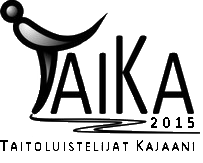 Kajaanin jäähallissa		 	KILPAILUVAHVISTUS       7.10.2023Kutsukilpailut Tähtisarjoille 21.10.2023
Taitoluistelijat Kajaani ry kiittää ilmoittautumisestanne ja vahvistaa osallistumisenne kilpailuun.
Paikka	 	Kajaanin Jäähalli, Kuntokatu 13, 87100 KajaaniSäännöt		Kilpailussa noudatetaan STLL:n kilpailusääntöjä kaudelle 2023-		2024Arviointi            		Käytössä on suorituksen arviointi ja laajennettu tähtiarviointiTuomarit          		Riitta Loponen, päätuomari                 Elli-Noora Nevalainen                 Iida SopanenOsallistujat		Osallistujalista on liitteenä.                Osallistumisen peruuttaminen sääntökirjan kohdan 15 mukaisestiIlmoittautumismaksutTintit	15 €Muut	25€Taitoluistelijat Kajaani ry laskuttaa osallistuneita seuroja kilpailujen jälkeen, laskutukseen lisätään tuomaroinnista aiheutuneet kulut.Musiikki	Mikäli ette ole vielä toimittaneet: Musiikkitiedostot tallennetaan Taikkariin mp3-tiedostona 15.10.2023 mennessä. Tiedostot pyydämme nimeämään SARJA_LUISTELIJA/PARI_SEURA_LO/VO. Luistelijalla on oltava mukana varakopio musiikista (USB-muistitikku/CD) jään laidalla.Järjestävä seura sitoutuu hävittämään tiedostot välittömästi kilpailun jälkeen.Toimihenkilöt      Tarkistattehan, että olette ilmoittaneet jokaisen toimihenkilön (valmentajat, seuran edustaja(t) Taikkarin kautta toimihenkilönä. Nimen kirjoittaminen lisätietoihin ei riitä.ArvontaArvonta suoritetaan 14.10 klo 11.00. Luistelujärjestykset julkaistaan 	       arvonnan jälkeen taika.sporttisaitti.comTulossivut	        taika.sporttisaitti.com/kilpailijalle/kilpailutoimintaJäähalliin saapuminenOvet aukeavat kilpailijoille klo 8.00 Sisäänkäynti on jäähallin pääovista (katoksen alta) Luistelijat ilmoittautuvat halliin tullessaan heti sisääntulon jälkeen.Pysäköinti	 Pysäköinti tapahtuu jäähallin pihassa        Pysäköinti on maksuton.        Muuta huomioitavaa pysäköinnissä: pelastustiet pidettävä vapaanaLämmittelytilat	Lämmittelyyn varatut tilat on merkattu. Palkintojenjako	Palkintojen jako suoritetaan hallin ylä-aulassa tulosten valmistuttua.Muuta	Kilpailuissamme on kahvio, josta saa pientä purtavaa ja juotavaa. Kahviossa maksuvälineinä käy käteinen ja korttimaksu.Golden Skate on mukana kilpailuissa ja mikäli jotain tiettyä on suunnitelmissa hankkia, laita heille ennakkoon pyyntö sähköpostitse info@goldenskate.fi 19.10 mennessäSairastumistapauksissa pyydämme lähettämään kuvan sairaanhoitajan tai lääkärin todistuksesta sähköpostiin taitoluistelijat.kajaani@gmail.com, näin vältyt osallistumismaksusta.MajoitustarjousHotel Kajanus pe-la 20.21.10.2023 voitte varata kisamajoitusta Sporttihinnalla. Ilmoita varauksen yhteydessä, että olette tulossa Taitoluistelijat Kajaanin kilpailuihin ja käytössä on Sporttihinta.Hinnasto1hh	70€2hh	80€Perhehuone	109€Yhteystiedot ja varauksetPuh: 0102305400info@hotelkajanus.fiKoskikatu 3, 87200 Kajaani, Finlandhotelkajanus.fi

Kilpailun johtoLaura Suopanki, 050 573 1590, kilpailun päivän aikatauluSanna Tolonen   050 364 8228, ennakkovalmistelut, kyselyttaitoluistelijat.kajaani@gmail.comJakelu	Osallistuvat seurat, STLL, tuomaritLiitteet	OsallistujalistaAlustava aikatauluTERVETULOA KILPAILEMAAN!